.SECTION 1: [1-8] RIGHT & LEFT FORWARD STEPS WITH HEEL SPILTSSECTION 2: [9-16] STEP TOUCHES TRAVELLING BACKWARDS DIAGONALLYSECTION 3: [17-24] SIDE, BEHIND 1/ 4 RIGHT HOLD, STEP ¾ RIGHT HOLDSECTION 4: [25-32] BEHIND ¼ SIDE, FORWARD HOLD, SHUFFLE FORWARD HOLD** Restart Wall 4 **SECTION 5: [33-40] RIGHT ROCKING CHAIR, ½ PIVOT TURN LEFT, HOLDSECTION 6: [41-48] LEFT ROCKING CHAIR, ¼ PIVOT TURN RIGHT, HOLDSECTION 7: [49-56] SIDE STRUT, CROSS STRUT, ROCK RECOVER, CROSS HOLDSECTION 8:  [57-64] SIDE STRUT, CROSS STRUT, ROCK RECOVER, TOGETHER HOLDContact: gm.edin@btinternet.comWhat I Do Best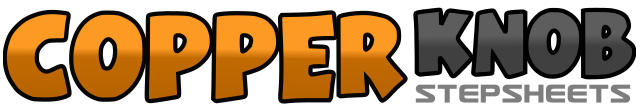 .......Count:64Wall:2Level:Improver.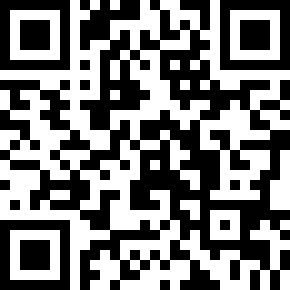 Choreographer:Graham Mitchell (SCO) - August 2013Graham Mitchell (SCO) - August 2013Graham Mitchell (SCO) - August 2013Graham Mitchell (SCO) - August 2013Graham Mitchell (SCO) - August 2013.Music:Honky Tonkin's What I Do Best - Marty Stuart & Travis TrittHonky Tonkin's What I Do Best - Marty Stuart & Travis TrittHonky Tonkin's What I Do Best - Marty Stuart & Travis TrittHonky Tonkin's What I Do Best - Marty Stuart & Travis TrittHonky Tonkin's What I Do Best - Marty Stuart & Travis Tritt........1-2Step Forward Right To Right Diagonal, Close Left Beside Right3-4Split Both Heels Apart, Close Both Heels Together5-6Step Forward Left To Left Diagonal, Close Right Beside Left7-8Split Both Heels Apart, Close Both Heels Together9-10Step Back Right To Right Diagonal, Step Left Back Beside Right With A Touch11-12Step Back Left To Left Diagonal, Step Right Back Beside Left With A Touch13-14Step Back Right To Right Diagonal, Step Left Back Beside Right With A Touch15-16Step Back Left To Left Diagonal, Step Right Back Beside Left With A Touch17-18Step R To R Side, Step L Bedhind Right19-20Make ¼ Turn Right Stepping Forward On Right, Hold21-22Step Forward Left, Make ½ Turn Right Taking Weight On Right23-24Make ¼ Turn Right Stepping Left To Left Side, Hold25-26Step Right Behind Left, Make ¼ Turn Left Stepping Left To Left Side27-28Step Forward On Right Hold29-30Step Forward Left, Close Right Beside Left31-32Step Forward Left, Hold33-34Rock Forward Right, Recover On Left35-36Rock Right Back, Recover On Left37-38Step Forward On Right, Pivot ½ Turn Left39-40Step Forward On Right, Hold41-42Rock Forward On Left, Recover On Right43-44Rock Back Left, Recover On Right45-46Step Forward On Left, Pivot ¼ Turn Right47-48Step Forward On Left, Hold49-50Step Right Toe To Right Side, Place Right Heel Down51-52Cross Left Toe Over Right, Place Left Heel Down53-54Rock Right Foot To Right Side, Recover On Left55-56Cross Right Foot Over Left Hold57-58Step Left Toe To Left Side, Place Left Heel Down59-60Cross Right Toe Over Left, Place Right Heel Down61-62Rock Left Foot To Left Side, Recover On Right63-64Place Left Foot Beside Right, Hold